ESCOLA ________________________________________DATA:_____/_____/_____PROF:______________________________________________TURMA:___________NOME:_______________________________________________________________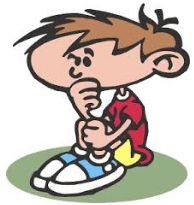 Eu às vezes não entendo!As pessoas têm um jeitode falar de todo mundoque não deve ser direito.Em cada lugar que eu vou,na escola, na rua também,ouço dizerem assim, quando se fala de alguém:-Você conhece Fulano, que chegou de uma viagem?-O pai dele é muito rico,tem dois carros na garagem!- E o Maneco, lá do clube?Pensa que é rico também?Precisa ver que horrível o tênis que ele tem!Aí fico pensandoque isso não está bem.As pessoas são quem são,ou são o que elas têm?Eu queria que comigofosse tudo diferenteSe alguém pensasse em mim,Soubesse que eu sou gente.Falasse do que eu penso, Lembrasse do que eu falo, Pensasse no que eu faço,Soubesse por que me calo!Porque eu não sou o que visto.Eu sou do jeito que estou!Não sou também o que eu tenho.Eu sou mesmo quem eu sou!(Pedro Bandeira.Palavras de encantamento.Maristela Petrili de Almeida, Pascoal Soto (coord.).São Paulo, Moderna, 2001.)1.Quem é o autor do texto que você leu? ____________________________________________________________________2.De onde esse texto foi retirado?____________________________________________________________________3.Complete:O texto “Quem eu sou?” de Pedro Bandeira é um ________. Cada linha desse texto chama-se________, e cada conjunto de versos chama-se_____________.A primeira , e a última estrofe possuem _____versos. A segunda  e a terceira estrofe possuem ______ versos. 4. Ao ler o texto você percebeu som parecido nas palavras? Escreva essas palavras abaixo:________________________________________________________________________________________________________________________________________________________________________________________________________________________________________________________________________________5.Releia os versos abaixo:“Eu às vezes não entendo!As pessoas têm um jeitode falar de todo mundoque não deve ser direito”.Como você acha que a pessoa que fala no poema está se sentindo? Por quê?____________________________________________________________________________________________________________________________________________________________________________________________________________6.Observe o traço que inicia os versos 5,7 e 9. O que ele indica?a)ele indica  a fala da pessoa que fala no poema.b) ele indica as falas de outras pessoas que comentam dos outros.7.Sua tarefa agora é encontrar palavras que tenha o mesmo som das palavras destacadas nos versos a seguir e escrevê-las nos espaços em branco. Peça a ajuda do seu colega!a)”As pessoas têm um jeito”._________________ b)”Eu sou mesmo quem eu sou”.______________c)”Que isso não está bem”. __________________d)”Que chegou de uma viagem”.______________e)”lembrasse do que eu falo”._________________f)”de falar de todo mundo.”__________________8.Quem é Pedro Bandeira?____________________________________________________________________________________________________________________________________________________________________________________________________________ 